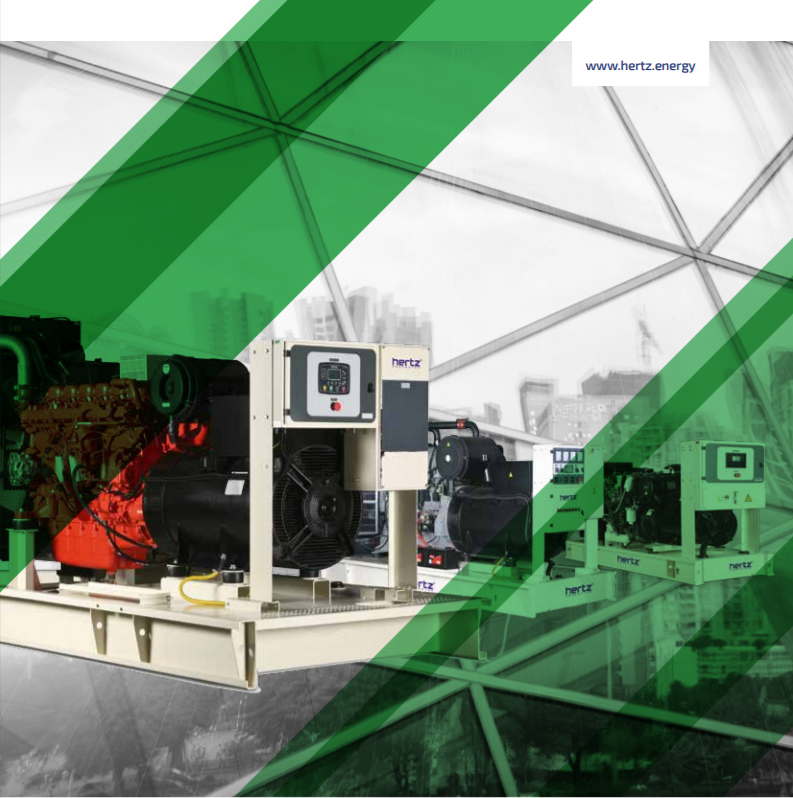 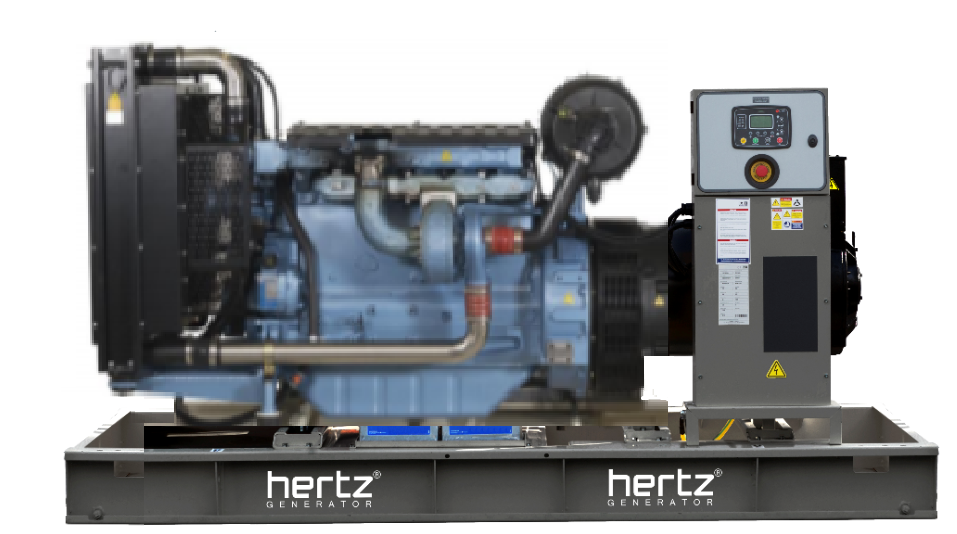 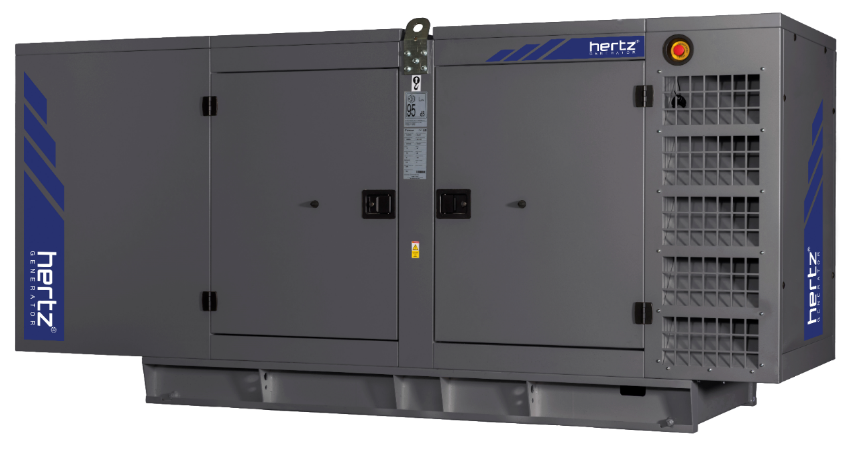 Технические характеристики дизельного электроагрегата№МодельМодельHG 170 BC1Страна производительСтрана производительТурция2Марка двигателяМарка двигателяBAUDOUIN3Страна производительСтрана производительФранция/Китай4Марка альтернатораМарка альтернатораCROMPTON5Страна производительСтрана производительИндия6Максимальная мощность, кВАМаксимальная мощность, кВА1707Максимальная мощность, кВтМаксимальная мощность, кВт1368Номинальная мощность, кВАНоминальная мощность, кВА1549Номинальная мощность, кВтНоминальная мощность, кВт12310Модель двигателяМодель двигателя6M11G165/511Кол-во цилиндров / КонфигурацияКол-во цилиндров / Конфигурация6 – в ряд12Объем двигателя, лОбъем двигателя, л6,7513Диаметр цилиндра / Ход поршня, ммДиаметр цилиндра / Ход поршня, мм105 / 13014Степень сжатияСтепень сжатия18:115НаддувНаддувТурбонаддув-интеркулер16Регулятор частоты оборотов двигателяРегулятор частоты оборотов двигателяЭлектрический17Тип охлажденияТип охлажденияЖидкостное18Объем охлаждающей жидкости, лОбъем охлаждающей жидкости, л1719Объем системы смазывания, лОбъем системы смазывания, л1720Электрическая системаЭлектрическая система1221Скорость / ЧастотаСкорость / Частота1500 rpm / 50HzМаксимальная мощность двигателя, kWmМаксимальная мощность двигателя, kWm15222Расход топлива, л/час110%36,122Расход топлива, л/час100%32,722Расход топлива, л/час75%24,522Расход топлива, л/час50%16,723Температура выхлопных газов, СТемпература выхлопных газов, С55024Поток выхлопных газов, м3/минПоток выхлопных газов, м3/мин30,1225Поток воздуха для горения, м3/минПоток воздуха для горения, м3/мин9,126Поток охлаждающего воздуха, м3/минПоток охлаждающего воздуха, м3/мин304,527Модель альтернатораМодель альтернатораG1R250MB28Количество фазКоличество фаз329Коэффициент мощностиКоэффициент мощности0,830Количество опорКоличество опородна31Количество полюсовКоличество полюсов432Количество наконечниковКоличество наконечников1233Стабильность напряженияСтабильность напряжения±1%34Класс изоляцииКласс изоляцииH35Степень защитыСтепень защитыIP 2336Система возбужденияСистема возбужденияАВР, бесщеточный37Тип соединенияТип соединениязвезда38Суммарные гармонические искаженияСуммарные гармонические искажения< %2,539Частота, HzЧастота, Hz5040Выходное напряжение, VACВыходное напряжение, VAC230 / 40041Заявленная мощность, кВАЗаявленная мощность, кВА17642Эффективность, %Эффективность, %92,343Габариты в открытом исполнении, ШхДхВ ммГабариты в открытом исполнении, ШхДхВ мм1200 x 2700 x 150044Габариты в кожухе, ммГабариты в кожухе, мм1200 x 3860 x 185045Вес в открытом исполнении, кгВес в открытом исполнении, кг158746Вес в кожухе, кгВес в кожухе, кг212847Бак, лБак, л330